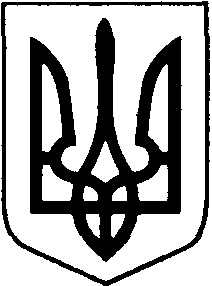 КОВЕЛЬСЬКИЙ МІСЬКИЙ ГОЛОВАРОЗПОРЯДЖЕННЯ29.04.2022                                      м.Ковель                                                   № 87-р                   Про внесення змін до розпорядження міського голови від      23.03.2022 № 59-р «Про виконання бюджету міської територіальної                          громади у 2022 році в умовах воєнного стану»Відповідно до Закону України “Про правовий режим воєнного стану”, статті 113 Кодексу законів про працю України, постанов Кабінету Міністрів України від 07 березня 2022 року №221 “Деякі питання оплати праці працівників державних органів, органів місцевого самоврядування, підприємств, установ та організацій, що фінансуються або дотуються з бюджету, в умовах воєнного стану”, від 11 березня 2022 року № 252 “Деякі питання формування та виконання місцевих бюджетів у період воєнного стану”, наказу начальника Волинської обласної військової адміністрації від 28 квітня 2022 року № 149 “Про внесення змін до наказу начальника Волинської обласної військової адміністрації від 17 березня  2022 року №42 “Про  виконання обласного бюджету  у 2022 році в умовах воєнного стану”:Абзац другий підпункту 3 пункту 1 розпорядження міського голови від 23 березня 2022 року № 59-р “Про виконання бюджету міської територіальної громади у 2022 році в умовах воєнного стану” викласти у  такій редакції:“При підготовці організаційно-розпорядчих актів роботодавця щодо оплати праці працівників у простої, з метою економії коштів бюджету територіальної громади і, одночасно, соціального захисту працівників установ і закладів, урахувати необхідність здійснення оплати праці працівників у простої в розмірі двох третин тарифної ставки встановленого працівникові окладу, але не нижче двох третин встановленого законодавством розміру мінімальної заробітної плати”.Це розпорядження набирає чинності з 01 травня 2022 року.        3. Контроль за виконанням розпорядження покласти на заступників  міського голови відповідно до функціональних обов’язків. Міський голова                                                                                 Ігор ЧАЙКА